                                                                            Date_______________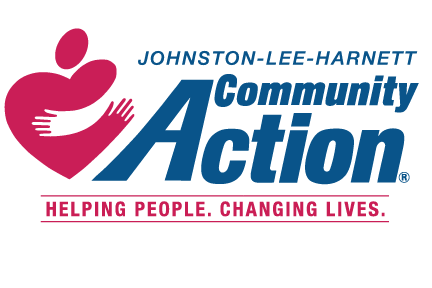 Community Services Block GrantCARES NC (COVID-19) ApplicationThe Objective of the CARES NC Program is to help meet the needs of individuals/families that are being negatively affected by the COVID-19 Pandemic only.  This program is designed to help remove barriers and/or stabilize households in Johnston, Lee and Harnett Counties whose income is below 200% of the federal poverty guidelines (see below). The CARES NC Program will provide emergency assistance to help prevent disconnections, evictions, food shortage and other emergency situations that could cause the breakdown of the family/individual. Applicant Name: __________________ ____________   _______________      _____________________                               Last                               First                      Middle         Maiden Name (if applicable)Street Address _________________________________________________________________________Street Name                                                   Apt. # /Lot#_____________________________________________________________________________________City                                             State                                    Zip-codeMailing Address (if different): _____________________________________________________________Contact Information: ______________________ ______________________ is texting ok? Yes __ No___                                         Phone Number (best #)            Cell Phone NumberEmail address:________________________________ Other ways to contact you:  ___________________What are your goals for the future and how can we help you reach them? Check all apply)Employment __   Education___ Affordable Housing __ Goal Setting __ Financial Literacy (budgeting) ___2020 Poverty Guidelines for the 48 contiguous states & the District Of Columbia2020 Poverty Guidelines for the 48 contiguous states & the District Of ColumbiaPersons in family/householdPoverty guidelineFor families/households with more than 8 persons, add $8960 for each additional person. For families/households with more than 8 persons, add $8960 for each additional person. 1$25, 5202$34,4803$43,4404$52,4005$61,3606$70,3207$79,2808$88,240For each additional person add                                                                                                                        $8,960